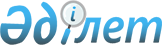 О внесении изменений в решение маслихата от 27 декабря 2013 года № 167 "О районном бюджете на 2014-2016 годы"Решение маслихата Тарановского района Костанайской области от 20 ноября 2014 года № 240. Зарегистрировано Департаментом юстиции Костанайской области 24 ноября 2014 года № 5169

      В соответствии со статьей 106 Бюджетного Кодекса Республики Казахстан от 4 декабря 2008 года районный маслихат РЕШИЛ:



      1. Внести в решение маслихата от 27 декабря 2013 года № 167 "О районном бюджете на 2014-2016 годы" (зарегистрировано в Реестре государственной регистрации нормативных правовых актов под № 4393, опубликовано 9 января 2014 года в газете "Маяк") следующие изменения:



      пункт 1 указанного решения изложить в новой редакции:

      "1. Утвердить районный бюджет на 2014-2016 годы согласно приложениям 1, 2 и 3 соответственно, в том числе на 2014 год в следующих объемах:

      1) доходы – 2866007,1 тысячи тенге, в том числе по:

      налоговым поступлениям – 1484574,0 тысяч тенге;

      неналоговым поступлениям – 9062,0 тысяч тенге;

      поступлениям от продажи основного капитала – 3452,0 тысяч тенге;

      поступлениям трансфертов – 1368919,1 тысячи тенге;

      2) затраты – 2904306,8 тысяч тенге;

      3) чистое бюджетное кредитование – 35628,8 тысяч тенге, в том числе:

      бюджетные кредиты – 46737,0 тысяч тенге;

      погашение бюджетных кредитов – 11108,2 тысяч тенге;

      4) сальдо по операциям с финансовыми активами – 38000,0 тысяч тенге, в том числе:

      приобретение финансовых активов – 38000 тысяч тенге;

      5) дефицит (профицит) бюджета – -111928,5 тысяч тенге;

      6) финансирование дефицита (использование профицита) бюджета – 111928,5 тысяч тенге.";



      приложения 1, 5 к указанному решению изложить в новой редакции согласно приложениям 1, 2 к настоящему решению.



      2. Настоящее решение вводится в действие с 1 января 2014 года.      Председатель сорок четвертой,

      внеочередной сессии                        А. Мадибаев      Секретарь

      районного маслихата                        С. Жолдыбаев

Приложение 1          

к решению маслихата       

от 20 ноября 2014 года № 240   Приложение 1          

к решению маслихата       

от 27 декабря 2013 года № 167   Районный бюджет на 2014 год

Приложение 2          

к решению маслихата       

от 20 ноября 2014 года № 240   Приложение 5          

к решению маслихата       

от 27 декабря 2013 года № 167   Перечень бюджетных программ по аппаратам акимов района

в городе, города районного значения, поселка, села,

сельского округа на 2014 год      продолжение таблицы:
					© 2012. РГП на ПХВ «Институт законодательства и правовой информации Республики Казахстан» Министерства юстиции Республики Казахстан
				КатегорияКатегорияКатегорияКатегорияКатегорияСумма,

тысяч тенгеКлассКлассКлассКлассСумма,

тысяч тенгеПодклассПодклассПодклассСумма,

тысяч тенгеСпецификаСпецификаСумма,

тысяч тенгеНаименованиеСумма,

тысяч тенгеI. Доходы2866007,11Налоговые поступления1484574,001Подоходный налог502205,02Индивидуальный подоходный налог502205,003Социальный налог361000,01Социальный налог361000,004Hалоги на собственность579125,01Hалоги на имущество511264,03Земельный налог10948,04Hалог на транспортные средства50590,05Единый земельный налог6323,005Внутренние налоги на товары, работы и услуги39012,02Акцизы13669,03Поступления за использование природных и других ресурсов20760,04Сборы за ведение предпринимательской и профессиональной деятельности4583,008Обязательные платежи, взимаемые за совершение юридически значимых действий и (или) выдачу документов уполномоченными на то государственными органами или должностными лицами3232,01Государственная пошлина3232,02Неналоговые поступления9062,001Доходы от государственной собственности2596,05Доходы от аренды имущества, находящегося в государственной собственности2596,006Прочие неналоговые поступления6466,01Прочие неналоговые поступления6466,03Поступления от продажи основного капитала3452,001Продажа государственного имущества, закрепленного за государственными учреждениями565,01Продажа государственного имущества, закрепленного за государственными учреждениями565,003Продажа земли и нематериальных активов2887,01Продажа земли2733,02Продажа нематериальных активов154,04Поступления трансфертов1368919,102Трансферты из вышестоящих органов государственного управления1368919,12Трансферты из областного бюджета1368919,1Функциональная группаФункциональная группаФункциональная группаФункциональная группаФункциональная группаСумма,

тысяч тенгеФункциональная подгруппаФункциональная подгруппаФункциональная подгруппаФункциональная подгруппаСумма,

тысяч тенгеАдминистратор бюджетных программАдминистратор бюджетных программАдминистратор бюджетных программСумма,

тысяч тенгеПрограммаПрограммаСумма,

тысяч тенгеНаименованиеСумма,

тысяч тенгеII. Затраты2904306,801Государственные услуги общего характера241667,91Представительные, исполнительные и другие органы, выполняющие общие функции государственного управления214591,6112Аппарат маслихата района (города областного значения)14577,0001Услуги по обеспечению деятельности маслихата района (города областного значения)14577,0122Аппарат акима района (города областного значения)63698,0001Услуги по обеспечению деятельности акима района (города областного значения)61967,0003Капитальные расходы государственного органа1731,0123Аппарат акима района в городе, города районного значения, поселка, села, сельского округа136316,6001Услуги по обеспечению деятельности акима района в городе, города районного значения, поселка, села, сельского округа135840,6022Капитальные расходы государственного органа476,002Финансовая деятельность2936,9459Отдел экономики и финансов района (города областного значения)2936,9003Проведение оценки имущества в целях налогообложения896,4010Приватизация, управление коммунальным имуществом, постприватизационная деятельность и регулирование споров, связанных с этим680,0011Учет, хранение, оценка и реализация имущества, поступившего в коммунальную собственность1360,59Прочие государственные услуги общего характера24139,4459Отдел экономики и финансов района (города областного значения)24139,4001Услуги по реализации государственной политики в области формирования и развития экономической политики, государственного планирования, исполнения бюджета и управления коммунальной собственностью района (города областного значения)24139,402Оборона5452,11Военные нужды4061,0122Аппарат акима района (города областного значения)4061,0005Мероприятия в рамках исполнения всеобщей воинской обязанности4061,02Организация работы по чрезвычайным ситуациям1391,10122Аппарат акима района (города областного значения)1391,1006Предупреждение и ликвидация чрезвычайных ситуаций масштаба района (города областного значения)1391,104Образование1390 453,21Дошкольное воспитание и обучение136472,6123Аппарат акима района в городе, города районного значения, поселка, села, сельского округа119924,6004Обеспечение деятельности организаций дошкольного воспитания и обучения79783,6041Реализация государственного образовательного заказа в дошкольных организациях образования40141,0464Отдел образования района (города областного значения)16548,0040Реализация государственного образовательного заказа в дошкольных организациях образования16548,02Начальное, основное среднее и общее среднее образование1176842,3123Аппарат акима района в городе, города районного значения, поселка, села, сельского округа231,0005Организация бесплатного подвоза учащихся до школы и обратно в сельской местности231,0464Отдел образования района (города областного значения)1176611,3003Общеобразовательное обучение1155699,3006Дополнительное образование для детей20912,09Прочие услуги в области образования77138,3464Отдел образования района (города областного значения)77138,3001Услуги по реализации государственной политики на местном уровне в области образования7374,6005Приобретение и доставка учебников, учебно-методических комплексов для государственных учреждений образования района (города областного значения)9435,0015Ежемесячная выплата денежных средств опекунам (попечителям) на содержание ребенка-сироты (детей-сирот), и ребенка (детей), оставшегося без попечения родителей15622,0067Капитальные расходы подведомственных государственных учреждений и организаций44706,706Социальная помощь и социальное обеспечение116481,42Социальная помощь92137,4451Отдел занятости и социальных программ района (города областного значения)92137,4002Программа занятости36082,8005Государственная адресная социальная помощь540,8006Оказание жилищной помощи11300,0007Социальная помощь отдельным категориям нуждающихся граждан по решениям местных представительных органов14351,0010Материальное обеспечение детей-инвалидов, воспитывающихся и обучающихся на дому61,2014Оказание социальной помощи нуждающимся гражданам на дому17604,0016Государственные пособия на детей до 18 лет9989,1017Обеспечение нуждающихся инвалидов обязательными гигиеническими средствами и предоставление услуг специалистами жестового языка, индивидуальными помощниками в соответствии с индивидуальной программой реабилитации инвалида2208,59Прочие услуги в области социальной помощи и социального обеспечения24344,0451Отдел занятости и социальных программ района (города областного значения)23519,0001Услуги по реализации государственной политики на местном уровне в области обеспечения занятости и реализации социальных программ для населения23081,0011Оплата услуг по зачислению, выплате и доставке пособий и других социальных выплат438,0458Отдел жилищно-коммунального хозяйства, пассажирского транспорта и автомобильных дорог района (города областного значения)825,0050Реализация Плана мероприятий по обеспечению прав и улучшению качества жизни инвалидов825,007Жилищно-коммунальное хозяйство806241,91Жилищное хозяйство33053,6123Аппарат акима района в городе, города районного значения, поселка, села, сельского округа266,0007Организация сохранения государственного жилищного фонда города районного значения, поселка, села, сельского округа266,0455Отдел культуры и развития языков района (города областного значения)168,0024Ремонт объектов в рамках развития городов и сельских населенных пунктов по Дорожной карте занятости 2020168,0458Отдел жилищно-коммунального хозяйства, пассажирского транспорта и автомобильных дорог района (города областного значения)32619,6002Изъятие, в том числе путем выкупа земельных участков для государственных надобностей и связанное с этим отчуждение недвижимого имущества26015,6003Организация сохранения государственного жилищного фонда2479,0004Обеспечение жильем отдельных категорий граждан3740,0049Проведение энергетического аудита многоквартирных жилых домов385,02Коммунальное хозяйство714226,5458Отдел жилищно-коммунального хозяйства, пассажирского транспорта и автомобильных дорог района (города областного значения)11812,0026Организация эксплуатации тепловых сетей, находящихся в коммунальной собственности районов (городов областного значения)11812,0466Отдел архитектуры, градостроительства и строительства района (города областного значения)702414,5058Развитие системы водоснабжения и водоотведения в сельских населенных пунктах702414,503Благоустройство населенных пунктов58961,8123Аппарат акима района в городе, города районного значения, поселка, села, сельского округа50107,9008Освещение улиц населенных пунктов21056,0009Обеспечение санитарии населенных пунктов8567,8010Содержание мест захоронений и погребение безродных25,7011Благоустройство и озеленение населенных пунктов20458,4458Отдел жилищно-коммунального хозяйства, пассажирского транспорта и автомобильных дорог района (города областного значения)8853,9016Обеспечение санитарии населенных пунктов4798,4018Благоустройство и озеленение населенных пунктов4055,508Культура, спорт, туризм и информационное пространство160795,41Деятельность в области культуры62268,1455Отдел культуры и развития языков района (города областного значения)62268,1003Поддержка культурно-досуговой работы62268,12Спорт16950,4465Отдел физической культуры и спорта района (города областного значения)16950,4001Услуги по реализации государственной политики на местном уровне в сфере физической культуры и спорта4504,4005Развитие массового спорта и национальных видов спорта6090,0006Проведение спортивных соревнований на районном (города областного значения) уровне2666,0007Подготовка и участие членов сборных команд района (города областного значения) по различным видам спорта на областных спортивных соревнованиях3690,003Информационное пространство50267,0455Отдел культуры и развития языков района (города областного значения)43542,0006Функционирование районных (городских) библиотек35158,0007Развитие государственного языка и других языков народа Казахстана8384,0456Отдел внутренней политики района (города областного значения)6725,0002Услуги по проведению государственной информационной политики через газеты и журналы4145,0005Услуги по проведению государственной информационной политики через телерадиовещание2580,09Прочие услуги по организации культуры, спорта, туризма и информационного пространства31309,9455Отдел культуры и развития языков района (города областного значения)18961,9001Услуги по реализации государственной политики на местном уровне в области развития языков и культуры7376,0032Капитальные расходы подведомственных государственных учреждений и организаций11585,9456Отдел внутренней политики района (города областного значения)12348,0001Услуги по реализации государственной политики на местном уровне в области информации, укрепления государственности и формирования социального оптимизма граждан6633,0003Реализация мероприятий в сфере молодежной политики5715,010Сельское, водное, лесное, рыбное хозяйство, особо охраняемые природные территории, охрана окружающей среды и животного мира, земельные отношения79333,81Сельское хозяйство40995,0459Отдел экономики и финансов района (города областного значения)14666,0099Реализация мер по оказанию социальной поддержки специалистов14666,0462Отдел сельского хозяйства района (города областного значения)15192,4001Услуги по реализации государственной политики на местном уровне в сфере сельского хозяйства15192,4473Отдел ветеринарии района (города областного значения)11136,6001Услуги по реализации государственной политики на местном уровне в сфере ветеринарии8072,6006Организация санитарного убоя больных животных1845,0007Организация отлова и уничтожения бродячих собак и кошек1219,06Земельные отношения5949,8463Отдел земельных отношений района (города областного значения)5949,8001Услуги по реализации государственной политики в области регулирования земельных отношений на территории района (города областного значения)5949,89Прочие услуги в области сельского, водного, лесного, рыбного хозяйства, охраны окружающей среды и земельных отношений32389,0473Отдел ветеринарии района (города областного значения)32389,0011Проведение противоэпизоотических мероприятий32389,011Промышленность, архитектурная, градостроительная и строительная деятельность11215,82Архитектурная, градостроительная и строительная деятельность11215,8466Отдел архитектуры, градостроительства и строительства района (города областного значения)11215,8001Услуги по реализации государственной политики в области строительства, улучшения архитектурного облика городов, районов и населенных пунктов области и обеспечению рационального и эффективного градостроительного освоения территории района (города областного значения)11215,812Транспорт и коммуникации49661,01Автомобильный транспорт49661,0123Аппарат акима района в городе, города районного значения, поселка, села, сельского округа12161,0013Обеспечение функционирования автомобильных дорог в городах районного значения, поселках, селах, сельских округах12161,0458Отдел жилищно-коммунального хозяйства, пассажирского транспорта и автомобильных дорог района (города областного значения)37500,0023Обеспечение функционирования автомобильных дорог37500,013Прочие42907,03Поддержка предпринимательской деятельности и защита конкуренции7535,8469Отдел предпринимательства района (города областного значения)7535,8001Услуги по реализации государственной политики на местном уровне в области развития предпринимательства и промышленности7410,8003Поддержка предпринимательской деятельности125,09Прочие35371,2123Аппарат акима района в городе, города районного значения, поселка, села, сельского округа23939,3040Реализация мер по содействию экономическому развитию регионов в рамках Программы "Развитие регионов"23939,3458Отдел жилищно-коммунального хозяйства, пассажирского транспорта и автомобильных дорог района (города областного значения)9657,4001Услуги по реализации государственной политики на местном уровне в области жилищно-коммунального хозяйства, пассажирского транспорта и автомобильных дорог7997,8067Капитальные расходы подведомственных государственных учреждений и организаций1659,61459Отдел экономики и финансов района (города областного значения)402,8012Резерв местного исполнительного органа района (города областного значения)402,8464Отдел образования района (города областного значения)1371,7041Реализация мер по содействию экономическому развитию регионов в рамках Программы "Развитие регионов"1371,714Обслуживание долга15,91Обслуживание долга15,9459Отдел экономики и финансов района (города областного значения)15,9021Обслуживание долга местных исполнительных органов по выплате вознаграждений и иных платежей по займам из областного бюджета15,915Трансферты81,41Трансферты81,4459Отдел экономики и финансов района (города областного значения)81,4006Возврат неиспользованных (недоиспользованных) целевых трансфертов81,4III. Чистое бюджетное кредитование35628,8Бюджетные кредиты46737,010Сельское, водное, лесное, рыбное хозяйство, особо охраняемые природные территории, охрана окружающей среды и животного мира, земельные отношения46737,01Сельское хозяйство46737,0459Отдел экономики и финансов района (города областного значения)46737,0018Бюджетные кредиты для реализации мер социальной поддержки специалистов46737,0Погашение бюджетных кредитов11108,25Погашение бюджетных кредитов11108,201Погашение бюджетных кредитов11108,21Погашение бюджетных кредитов, выданных из государственного бюджета11108,2IV. Сальдо по операциям с финансовыми активами38000,0Приобретение финансовых активов38000,013Прочие38000,09Прочие38000,0458Отдел жилищно-коммунального хозяйства, пассажирского транспорта и автомобильных дорог района (города областного значения)38000,0060Увеличение уставных капиталов специализированных уполномоченных организаций38000,0V. Дефицит (профицит) бюджета-111928,5VI. Финансирование дефицита (использование профицита) бюджета111928,5№Администратор бюджетных программ123001123022123004123041123007Услуги по обеспечению деятельности акима района в городе, города районного значения, поселка, села, сельского округаКапитальные расходы государственного органаОбеспечение деятельности организаций дошкольного воспитания и обученияРеализация государственного образовательного заказа в дошкольных организациях образованияОрганизация сохранения государственного жилищного фонда города районного значения, поселка, села, сельского округаВсего:135840,6476,079783,640141,0266,01ГУ "Аппарат акима Асенкритовского сельского округа"11281,80,00,00,00,02ГУ "Аппарат акима Белинского сельского округа"8689,20,00,00,00,03ГУ "Аппарат акима села Евгеновка"7571,80,00,00,00,04ГУ "Аппарат акима Калининского сельского округа"9785,00,016134,00,05ГУ "Аппарат акима Кайранкольского сельского округа"7898,00,00,00,00,06ГУ "Аппарат акима села Приозерное"8253,20,00,00,00,07ГУ "Аппарат акима Майского сельского округа"11117,60,00,024007,00,08ГУ "Аппарат акима Набережного сельского округа"9543,4296,00,00,0266,09ГУ "Аппарат акима Новоильиновского сельского округа"11863,40,00,00,00,010ГУ "Аппарат акима Павловского сельского округа"8305,20,00,00,00,011ГУ "Аппарат акима Тарановского сельского округа"16705,0180,040594,60,00,012ГУ "Аппарат акима села Юбилейное"8441,20,00,00,00,013ГУ "Аппарат акима поселка Тобол"16385,80,039189,00,00,0123008123009123010123011123013123005123040Всего по администраторуОсвещение улиц населенных пунктовОбеспечение санитарии населенных пунктовСодержание мест захоронений и погребение безродныхБлагоустройство и озеленение населенных пунктовОбеспечение функционирования автомобильных дорог в городах районного значения, поселках, селах, сельских округахОрганизация бесплатного подвоза учащихся до школы и обратно в сельской местностиРеализация мер по содействию экономическому развитию регионов в рамках Программы "Развитие регионов"Всего по администратору21056,08567,825,720458,412161,0231,023939,3342946,4807,00,00,0240,0800,00,01959,915088,7682,00,00,050,0400,00,0178,69999,8308,00,00,01162,0353,00,00,09394,81366,00,00,0365,91020,0231,0250,029151,9637,00,00,0101,0300,00,00,08936,0430,00,00,0627,0200,00,00,09510,21251,00,00,0748,0330,00,03000,040453,6379,00,00,0125,0400,00,0250,011259,41320,01000,025,7285,01670,00,0392,816556,9950,0690,00,040,0750,00,0650,011385,29195,03230,00,014276,53304,00,09311,096796,1459,00,00,0138,0450,00,00,09488,23272,03647,80,02300,02184,00,07947,074925,6